盐城工业职业技术学院招聘博士岗位需求表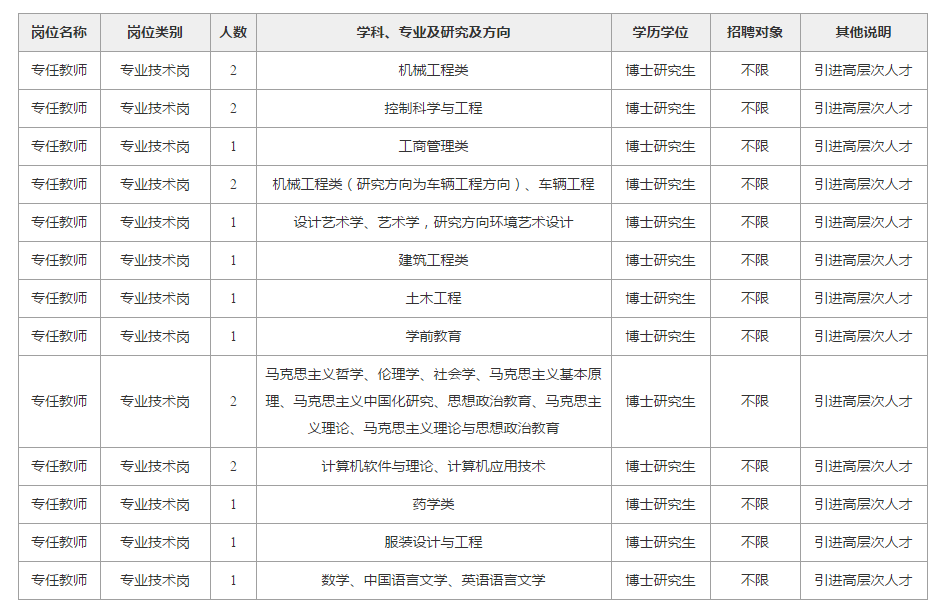 